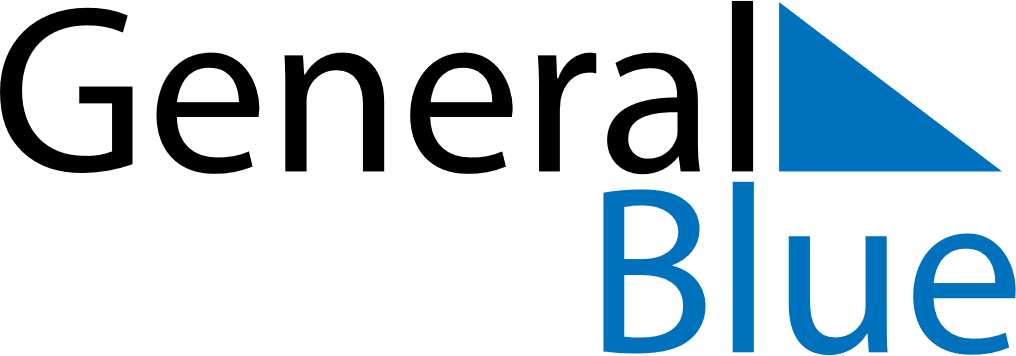 August 2020August 2020August 2020August 2020August 2020CanadaCanadaCanadaCanadaCanadaCanadaCanadaCanadaSundayMondayTuesdayWednesdayThursdayFridaySaturday12345678Civic Holiday910111213141516171819202122232425262728293031NOTES